ПРОТОКОЛ № 3Засідання педагогічної ради Широкобалківської загальноосвітньої школи  І-ІІ ступенів Від 20.03.2019 р.Присутні: 10 членів педагогічного колективу Порядок денний:Про відбір та  замовлення підручників для учнів 6 класу та педагогічних працівниківСлухали:Щєткову О.А., яка запропонувала  здійснити безпосередній  вибір проектів підручників .  Вчителі здійснили вибір для замовлення підручників для 6класу .Ухвалили :Замовити підручники :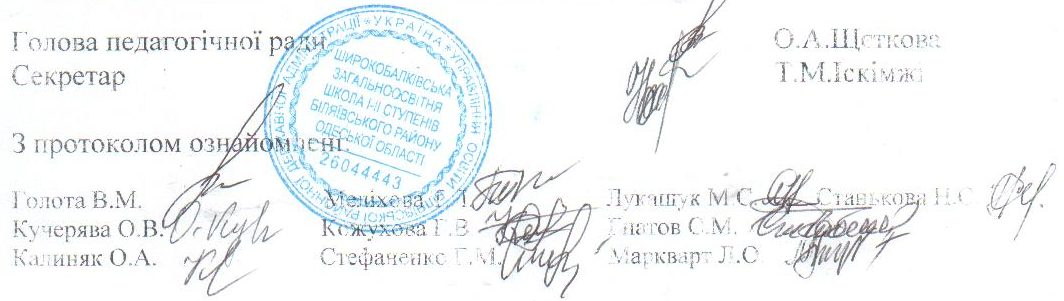 №Назва підручникаАвторМова підручникаЗамовлено:Замовлено: для учнівдля вчителів1Всесвітня історія, Історія України(інтегрований курс)Мороз П.В.Альтернатива :Гісем О.В.,Гісем О.О.Бандровський О.Г.,Власов В.С.Головонос С.О.Гук О.І, Дудар О.В.Щупак І.Я., Піскарьова І.О.,Бурлака О.В. Мороз П.В.Альтернатива :Гісем О.В.,Гісем О.О.Бандровський О.Г.,Власов В.С.Головонос С.О.Гук О.І, Дудар О.В.Щупак І.Я., Піскарьова І.О.,Бурлака О.В. Мороз П.В.Альтернатива :Гісем О.В.,Гісем О.О.Бандровський О.Г.,Власов В.С.Головонос С.О.Гук О.І, Дудар О.В.Щупак І.Я., Піскарьова І.О.,Бурлака О.В. укр.1412Інформатика    Морзе Н.В., Барна О.В., Вембер В.П.Альтернатива :      1.Рівкінд Й.Я.,             Лисенко Т.І., Чернікова  Л.А., Шатько В.В.2.  Коршунова О.В.,               Завадський І.О.3. Бондаренко О.О., Ластовецький В.В., Пилипчук О.П.  Морзе Н.В., Барна О.В., Вембер В.П.Альтернатива :      1.Рівкінд Й.Я.,             Лисенко Т.І., Чернікова  Л.А., Шатько В.В.2.  Коршунова О.В.,               Завадський І.О.3. Бондаренко О.О., Ластовецький В.В., Пилипчук О.П.укр.141